Pahlavi Glossary-stan (home/place): -stʾn'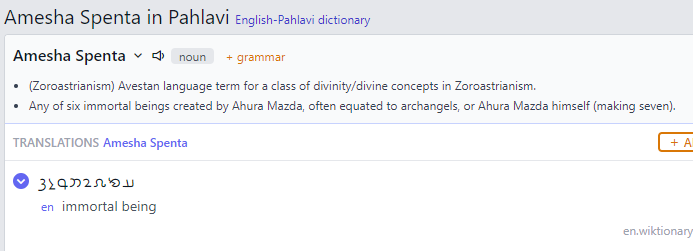 Army: gwndAssyria: ʾswlBabylon: bʾbylBalkh: bhlByzantium : H/x l/r w q/m ?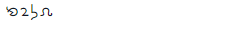 Christian: 
kristiyān / tarsāgCtesiphon: tyspwnEdessa: ʾlhʾyElephant: pylFasting: 
lwck'en act or practice of abstaining from or eating very little foodFather: pid/pidarFire: ādurFive: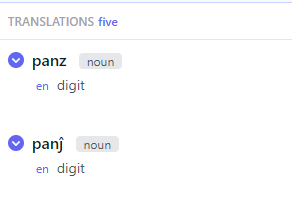 God: 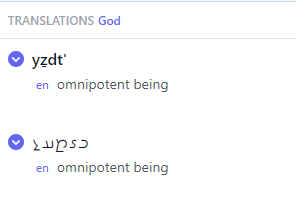 Hell: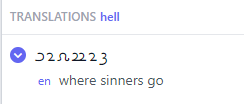 Hrycania: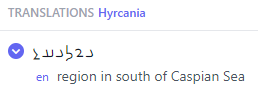 Karen: 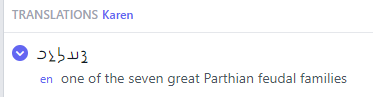 King: 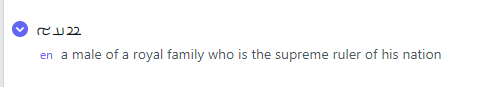 Miracle: widimāsīhMecca: mkkhMesopotamia:    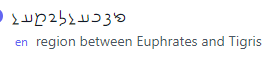 Mountain: kōfMind: mānagMonastery: mānestānNorth: abāxtarParadise: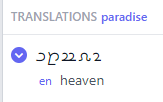 Parthia: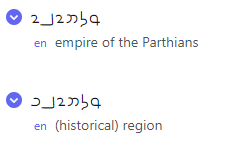 Persia: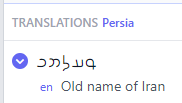 Poem: cagāmagen literary piece written in verseReligion: 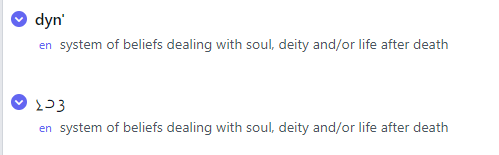 Shahanshah:    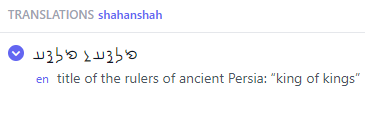 Sogdian: swkwstʾn'Stone: Sang or sngTigris: 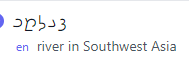 Water: 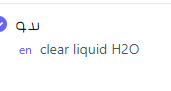 Zoroaster: 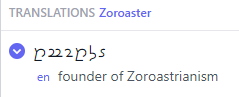 A peculiarity of the Pahlavi writing system was the custom of using Aramaic words to represent Pahlavi words; these served, so to speak, as ideograms. An example is the word for “king,” in Pahlavi shāh, which was consistently written m-l-k after the Aramaic word for “king,” malka, but read as shāh.